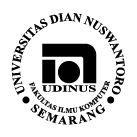 Kerjakan soal berikut ini dengan benar ;Buat proposal Riset terkait dengan tema yang menjadi minat/interest dalam sebuah program televisi ! Bisa pilih tema dari jenis karya seperti ; Dokumenter, Feature, Program Televisi, Iklan, Dokudrama,Film Pendek, dll.FORMAT PROPOSAL RISET			BAB I LATAR BELAKANGMemuat PERMASALAHAN / IDE, Apa yg mendasari Ide, Mengapa perlu diadakan riset, Penjelasan Tema,Judul Riset,Penguatan atas kompetensi/bidang yang dipilihContoh; Producer,Cameraman, editor,penulis naskah,sutradara dllRUMUSAN MASALAHMemuat rumusan masalah dari latar belakang, Dengan Kompetensi yg dipilih, Berupa  pertanyaan penelitian (Problem Question).  TUJUAN 	*Menjawab tujuan riset	- tujuan khusus	- tujuan umum	*Menjawab rumusan masalahMANFAAT 	Memuat Manfaat penelitian yg dilakukan ;	- Manfaat akademis	- Manfaat praktis	- Manfaat sosialMEODE PENGUMPULAN DATAMemuat metode yg digunakan dalam pengumpulan dataStudi pustaka, Wawancara, Observasi dllPemilihan nara sumberPemilihan lokasiBAB IIMenjelaskan Landasan TeoriDeskripsi Teori yg mendasarTeori Terkait temaReferensi Karya sebelumnya/Penelitian sebelumnyaTeori-teori pendukung lainnyaTeknis Pengumpulan Kumpulkan pada pengawas ujian (sesuai jadwal), sertakan cover, judul,logo dan identitas.Jangan lupa absen saat mengumpulkan karya, sebagai bukti telah mengumpulkan karya...................Do the best.......................Koordinator Mata kuliah / Dosen PengampuAgus Triyono,S.Sos,MSi.KaprogdiDr. Solichul Huda,MKom